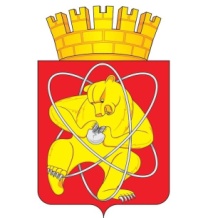 Городской округ «Закрытое административно – территориальное образование Железногорск Красноярского края»СОВЕТ ДЕПУТАТОВ  ЗАТО  г. ЖЕЛЕЗНОГОРСК РЕШЕНИЕ25 февраля 2021                                                                                                  5-41Рг. ЖелезногорскОб отчете начальника Межмуниципального управления МВД России по ЗАТО г. Железногорск Красноярского краяВ соответствии с Федеральным законом от 06.10.2003 № 131-ФЗ «Об общих принципах организации местного самоуправления в Российской Федерации», Уставом ЗАТО Железногорск, Совет депутатовРЕШИЛ:1. Принять к сведению отчет начальника Межмуниципального управления МВД России по ЗАТО г. Железногорск Красноярского края «О состоянии правопорядка на обслуживаемой территории и результатах деятельности Межмуниципального управления МВД России по ЗАТО г. Железногорск по борьбе с преступностью, обеспечению охраны общественного порядка и профилактике правонарушений за 12 месяцев 2020 года», согласно приложению к настоящему решению.2. Настоящее решение вступает в силу с момента его принятия.Председатель Совета депутатовЗАТО г. Железногорск						               С.Д. Проскурнин                        Приложение                                                   к решению Совета депутатов                                         ЗАТО г. Железногорск                                                        от 25 февраля 2021 № 5-41РО Т Ч Е Тполковника полиции Кеуша М.М., начальника Межмуниципального управления МВД России по ЗАТО г. Железногорск Красноярского края «О состоянии правопорядка на обслуживаемой территории и результатах деятельности Межмуниципального управления МВД России по ЗАТО г. Железногорск по борьбе с преступностью, обеспечению охраны общественного порядка и профилактике правонарушений за 12 месяцев 2020 года» перед Советом депутатов ЗАТО г. Железногорск.Уважаемый Сергей Дмитриевич!Уважаемые депутаты!Деятельность Межмуниципального управления в истекшем году основывалась на выполнении задач, определенных МВД России, ГУ МВД России по Красноярскому краю с учетом складывающейся оперативной обстановки. Безусловно, определенные коррективы в деятельности Управления внесла работа в условиях пандемии, в части осуществления контроля за соблюдением гражданами ограничительных санитарно-эпидемиологических мер как федерального уровня, так и регионального и местного значений.Несмотря на это, реализованный комплекс организационных и практических мер обеспечил сохранение позитивных тенденций по ряду направлений оперативно-служебной деятельности. Своевременное реагирование на изменение оперативной обстановки позволило усилить контроль за криминальной ситуацией на обслуживаемой территории, достойно противостоять возникающим угрозам и вызовам.Зарегистрированы 22 155 (20 881) заявлений и сообщений о преступлениях, об административных правонарушениях, о происшествиях. Рассмотрены свыше 1 000 (1099) обращений граждан, поступивших через отдел делопроизводства, из которых 7 обращений со словами поощрения и 9 жалоб на действия сотрудников Управления. При этом жалобы на отказ в приеме заявления в дежурной части, равно как и жалобы на невозможность дозвона, не поступили.Уровень преступности в расчете на 100 тысяч населения составил 1 313 преступных проявлений, что ниже показателя 2019 года (1 358) и среднекраевого (1 675/1 616).По итогам 2020 года на обслуживаемой территории, наблюдается снижение числа зарегистрированных преступлений на 4 %, при этом в целом по краю отмечается их рост (1200/1251; по краю +3,5%). Указанное снижение связано со снижением практически на четверть (-25,9%) преступлений, следствие по которым не обязательно, то есть не большой тяжести.Наряду с этим имеется рост регистрации преступлений, предварительное следствие по которым обязательно (+17%), а в частности тяжких и особо тяжких составов, количество которых возросло более чем на 40% (+43,4%; 324/228). Обозначенный рост в значительной степени обусловлен регистрацией преступлений в сфере IT-технологий, связанных с хищением денежных средств с банковских счетов (по п. «Г» ч. 3 ст. 158 УК РФ 159/67). Их доля в общем массиве преступных посягательств увеличилась до 32% (с 30%; край – 25,5%), то есть практически каждое третье преступление было совершено указанным способом (382/376). Некоторых позитивных результатов в части раскрываемости данных преступлений удалось достичь в 2020 году (40,3%; край – 21,4%), тем не менее задачи по применению всего комплекса мер следственных действий и оперативно-розыскных мероприятий, а также профилактическая работа с горожанами остаются первоочередными на сегодняшний день (2020 – 298 материалов).При незначительном снижении общей раскрываемости преступлений (-1,3%; 62,3%/63,6%), снизилась раскрываемость тяжких и особо тяжких составов (-7,9%; 41,5%/49,4%) (за счет приостановления 121 преступления по п. «Г» ч. 3 ст. 158 УК РФ (2019 – 52)).Оценивая деятельность Управления в части профилактической работы, отмечу, что более чем на 20% снизилось общее количество преступлений, совершенных в общественных местах (-22,2%; 295/379), а совершенных на улицах на 25% (186/248). Снизился как уровень преступных деяний, совершенных лицами в состоянии алкогольного опьянения (-8%, 240/261), так и их удельный вес в структуре расследованных преступлений (29,6%/36,5%; край – 34,2%).Тем не менее, особую значимость и актуальность приобретают изменения законодательства, связанные с возможностью создания специализированных организаций для оказания помощи гражданам, находящихся в состоянии алкогольного, наркотического или иного токсического опьянения – так называемых «вытрезвителей». Указанные изменения были введены как в Федеральный закон «Об общих принципах организации местного самоуправления» (от 06.10.2003 № 131-ФЗ) в части дополнения полномочий по осуществлению мероприятий по оказанию помощи лицам, находящимся в состоянии алкогольного, наркотического или иного токсического опьянения, так и в Федеральный закон «О полиции» в части наделения полиции полномочиями по доставлению таких лиц. Полагаем, что создание на территории ЗАТО г. Железногорск такого специализированного учреждения, в том числе в форме муниципально-частного партнерства, будет способствовать «оздоровлению» оперативной обстановки и предупреждению совершению преступлений и административных правонарушений как лицами, находящимися в состоянии опьянения, так и в отношении них.Неоднозначно обстоят дела с так называемой «рецидивной» преступностью, удельный вес которой составил порядка 80% (79,1%; 2019 – 70,2%; край – 68,7%). Такой прирост произошел в основном за счет мошенничеств, совершенных одним лицом, при этом общее число лиц, ранее совершавших преступления, ниже прошлого года (350/376).Особое внимание следует уделить профилактике преступлений, совершаемых в жилом секторе. Прирост таких преступлений составил более 25% (+25,6%; 285/227), тогда как в целом по краю отмечается их снижение (-4,6%). В этой связи особую роль играет повышение эффективности деятельности участковых уполномоченных полиции при осуществлении профилактического воздействия на лиц, допускающих правонарушения в быту. Предупреждение и пресечение преступлений двойной превенции (112/105), проведение индивидуальной профилактической работы с подучетной категорией лиц, исключение формального подхода при производстве по делам об административных правонарушениях о побоях (ст. 6.1.1 КоАП РФ; 406/508), позволят достигнуть положительного результата.Немаловажную роль в охране общественного порядка с учетом продолжающейся оптимизации личного состава Управления играет созданный в 2017 году муниципальный координационный орган в сфере профилактике правонарушений – Межведомственная комиссия по профилактике правонарушений на территории ЗАТО г. Железногорск, а также добровольная народная дружина «Витязи», функционирующая с 2015 года. На сегодняшний день какое-либо стимулирование лиц, входящих в состав дружины, отсутствует, при этом достаточно активно данный инструмент реализуется на территории других муниципальных образований края.Основываясь на положениях федерального и регионального законодательства, с целью решения наиболее сложных задач, требующих комплексного и системного подходов к решению проблем в сфере профилактики правонарушений, на протяжении 2019 – 2020 гг. Межмуниципальное управление неоднократно обращалось в Администрацию ЗАТО г. Железногорск с обоснованием разработки и принятия программы профилактики правонарушений. Данный вопрос был положительно решен в декабре прошлого года (согласно ответу №01-47/8647 от 14.12.2020) и в муниципальную программу «Безопасный город» будет включена подпрограмма «Профилактика правонарушений, укрепление общественного порядка и общественной безопасности в ЗАТО Железногорск». Тем не менее, до настоящего времени соответствующее постановление (проект постановления) в Управление не поступили.Уверен, что реализация подпрограммы «Профилактика правонарушений, укрепление общественного порядка и общественной безопасности в ЗАТО Железногорск» окажет позитивное влияние на состояние преступности и будет способствовать снижению криминальной активности среди жителей города. Также в текущем году будет продолжена совместная с Администрацией работа по увеличению количества транслирующих видеокамер в дежурной части с целью постоянного мониторинга состояния оперативной обстановки.При незначительном росте преступлений, совершенных несовершеннолетними (с 10 до 11), увеличилось количество совершенных в отношении них противоправных деяний (89/78; в основном за счет преступлений против половой неприкосновенности (22/12)). Данное обстоятельство, безусловно, свидетельствует о повышении эффективности профилактической работы с указанной категорией лиц с задействованием всех субъектов системы профилактики. Ключевую роль в этом вопросе играет получение упреждающей информации о совершении в отношении несовершеннолетних противоправных действий, в том числе и о фактах семейного неблагополучия.Традиционно, практически 70% (69,1%) из всех зарегистрированных преступлений составили преступления против собственности (829/861; -3,7%), при этом более половины от имущественных преступлений (57,7%) составили кражи (478/427; +11,9%). Их раскрываемость хоть и снизилась незначительно, но превышает среднекраевое значение (47,2%/50,8%; край – 38,6%). Помимо краж, совершаемых с банковских счетов граждан (159; 37,2%), чаще совершаются кражи из магазинов (67; 15,7%), из садов (33; 7,7%), а также из гаражей (18; 4,2%) и деталей транспортных средств (17; 4%).Определенные результаты достигнуты по линии противодействия экономической преступности. Возросло количество выявленных преступлений сотрудниками ОЭБиПК (с 13 до 19; сл. обязат. с 10 до 16; ТиОТ с 3 до 7), в результате чего деятельность данного подразделения оценена удовлетворительно. Считаю, что личный состав данного оперативного подразделения в силах добиться положительных результатов и в текущем году, уделив особое внимание на выявлении фактов нецелевого расходования и хищения бюджетных средств, выделенных на реализацию национальных проектов.Согласно статистическим сведениям, уровень наркотизации в ЗАТО Железногорск составил 82,2 в расчете на 100 тысяч населения (2019 – 126,1; край – 274,5). Тем не менее по линии незаконного оборота наркотиков зарегистрированы 65 преступлений (77). Снизилась раскрываемость таких преступлений (45,6%/52,9%), при этом эффективность работы по изъятию из незаконного оборота наркотических средств и психотропных веществ повысилась (1998 гр./1261 гр.; в декабре 2020 года изъято свыше 800 гр. наркотических средств растительного происхождения). С положительной стороны отмечаю факт пресечения контрабанды наркотиков, а также расследование уголовного дела о преступлении указанной категории, совершенного организованной преступной группой. Также сдерживающим фактором в распространении наркотиков способствует пресечение правонарушений как за потребление наркотических средств и психотропных веществ, так и за уклонение лиц от обязанности по диагностике и лечению от наркомании (ст. 6.8 КоАП РФ – 11 (12), ст. 6.9 КоАП РФ – 50 (32), ст. 6.9.1 КоАП РФ – 19 (10)).За 12 месяцев 2019 года пресечены свыше 3 тысяч административных правонарушений (3 259), из которых за нарушение режима пребывания на территории ЗАТО – 239 (2019 – 383).На учет были поставлены 66 иностранных граждан (2019 – 310). В результате проделанной работы сотрудниками отдела по вопросам миграции при взаимодействии с заинтересованными службами Управления и иными органами проведены 77 профилактических мероприятий, по результатам которых пресечены 23 правонарушения в сфере миграции. В отношении иностранных граждан, незаконно находящихся на территории Российской Федерации, составлены 3 протокола об административных правонарушениях, 1 иностранный гражданин выдворен за пределы Российской Федерации.По линии безопасности дорожного движения за 12 месяцев 2020 года на территории обслуживания зарегистрированы 66 дорожно-транспортных происшествий (82), в которых 3 человека погибли (5) и 80 получили ранения (83). Сотрудниками ГИБДД пресечены 376 фактов управления транспортными средствами в состоянии опьянения (2019 – 354), а также 51 факт повторного управления автотранспортом в состоянии опьянения, по которым возбуждены уголовные дела по ст. 264.1 УК РФ (2019 – 57).Принято участие в 6 заседаниях комиссии по безопасности дорожного движения, на которых рассмотрены 34 вопроса. По инициативе ОГИБДД в рамках межведомственного взаимодействия обеспечено выполнение мероприятий, направленных на повышение безопасности дорожного движения.С нашей стороны будет обеспечен контроль за ходом проведения дорожно-строительных работ на территории ЗАТО в рамках национального проекта «Безопасные и качественные дороги».В заключение выступления отмечу, что в текущем году предстоит продолжить работу по предупреждению распространения коронавирусной инфекции, обеспечить охрану общественного порядка и общественной безопасности на обслуживаемой территории, в том числе и при проведении выборов депутатов Государственной Думы Федерального Собрания Российской Федерации и Законодательного Собрания Красноярского края, а также проведения Всероссийской переписи населения.Для повышения эффективности оперативно-служебной деятельности Управления в свете директивных требований МВД России, личный состав Управления нацелен, в первую очередь, на укрепление тенденций сохранения доверия населения к деятельности полиции, законности в сфере раскрытия и расследования преступлений, совершенствование профилактики преступлений в тесном взаимодействии с Администрацией ЗАТО Железногорск и общественными формированиями.